PROJECT INFORMATION SHEETProject Name: Riverside Storm Drainage and Lighting ImprovementsUA Project #: 000-23-3071Scope: Storm drainage and lighting improvements Proposed Schedule: Advertise: 9/23, 9/25, 10/2Pre-Qualification Packets Due to UA: 10/4Pre-Qualification Results: 10/5Pre-Bid:10/6Bid: 10/13Proposed Budget: $180,000Pre-bid meetings and bid openings are held at the following location:Procurement Services Annex, located on the University Services Campus (formerly the Partlow Campus) at 405 Cahaba Circle, Tuscaloosa, AL 35404  The address does not always appear on Google Maps or GPS.  Please refer to the map on the following page and call Leigh Ann Huguley at (205) 348-9681 if you need additional directions.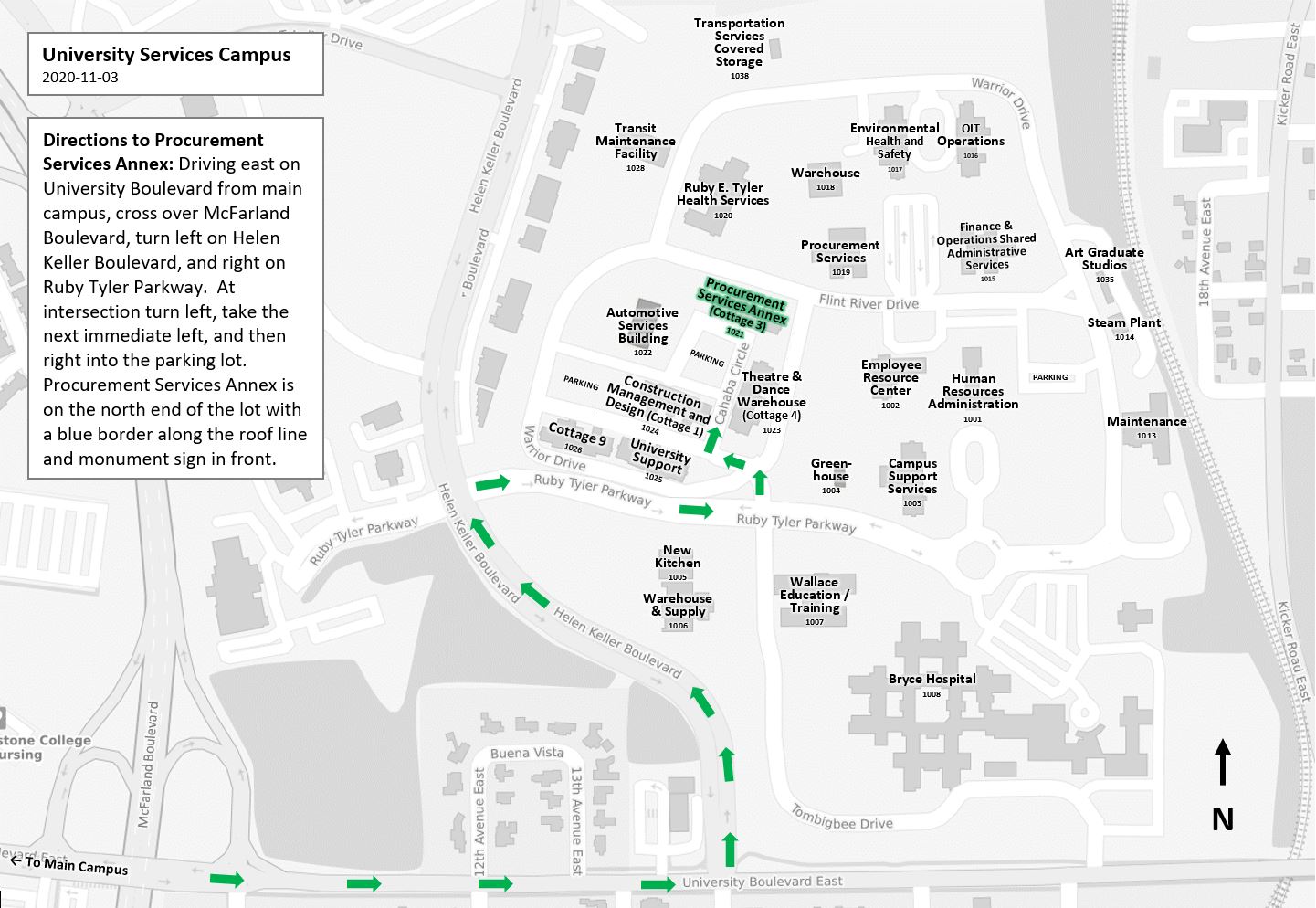 